NPO法人サーフアンドシー入会申込書申込日　　　　　年　　　月　　　日私は、NPO法人サーフアンドシーの活動趣旨に賛同し、サポート会員に入会いたします。下記項目の該当部分にの上、個人情報をご記入ください。この申込における個人情報は、当団体の活動のみに使用いたします。納入された年会費は、ご返却できませんのでご了承ください。上記内容を、E-mailでご送付ください。返信メールにて振込口座情報をお伝えいたします。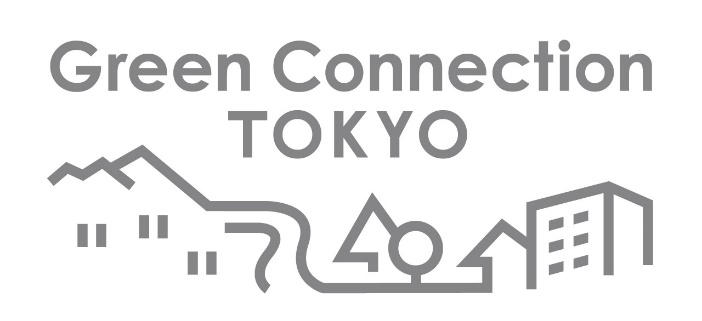 会員種別会員種別□サポート会員(個人)：年会費 1,500円/一口　×　（　　　　）口□サポート会員(法人・団体)：年会費 10,000円/一口　×　（　　　　）口※会員の有効期限はご入金いただいた日から1年となります。1年ごとの更新となりますのでご注意ください。＜個人の方＞フリガナ＜個人の方＞お名前＜法人、団体の方＞フリガナ＜法人、団体の方＞法人・団体名企業・団体のご担当者名：ご　住　所ご　住　所〒電話番号　FAX番号電話番号　FAX番号　TEL　　　　　　　　　　　　　　　　  FAXE-mailE-mail                         @